Name __________________________	Date __________	Period ______Daily Skill 2 (Subtracting Mixed Numbers)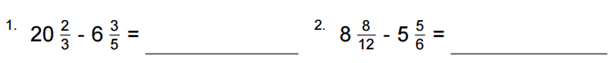 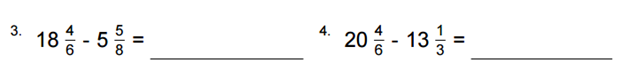 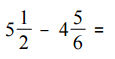 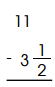 5.  						       6.  			       ____________________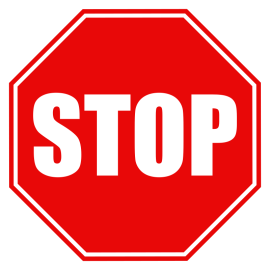 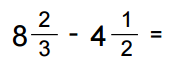 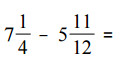 7.                                   _______________            8.   	  ________________